Format of Curriculum Vitae (CV) for 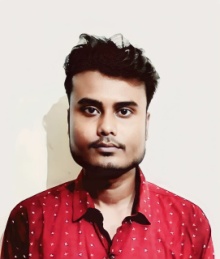 	Proposed Key Professional Staff	Position: Junior Scientific Officer (JSO),Survey Name of Firm:  Prantik Care the Earth Geo-info Solutions Pvt. Ltd.Name of Expert: Sourav DuttaProfession: Surveyor  Date of Birth: 12.07.1998Contact No.:9692882136Email id: souravduttajsd@gmail.comYears with Firm/Entity: August, 2017 Nationality:  IndianMembership in Professional Societies: NoDetailed Tasks Assigned: Surveying Layout, Offset & Base Line related work, Levelling work with calculation, DGPS Mother Point Fixing, Collection of Field Data, Team Management, Communication with Office and Data Integration in Auto CAD Software. Education Qualification:-Employment Record:-Project Experiences:- 1.Junior Field Assistant(Survey):- Digital India National Land Record Modernization Programme,  Ziro, Lower Subansiri, Arunachal Pradesh, India. Status: - Completed2.Junior Field Assistant(Survey):-Urban Mapping and Geodatabase Creation of Tawang Township in Arunachal Pradesh  , Arunachal Pradesh, India. Status :- Completed3. Junior Field Assistant(Survey):-GIS base Map, City Digitization map of Mirik N.A.A. under Mirik N.A.A.. Status: - Completed4. Senior Field Assistant(Survey):- Digital India National Land Record Modernization Programme , Ruksin, Sille-Oyan, and Pasighat Circle of East Siang District, India Status: - Completed5. Surveyor:-Mej- Indergarh 8 Lane Road Project Under Delhi-Vadodara Expressway of the Bharatmala Projects at Indergarh, Bundi, Rajasthan, India . Status :- Completed6.Surveyor:-Tailling Ponds for Crome Ore Benefits Plant Under Odisha Mining Corporation at Kaliapani, Jajpur, Odisha, India . Status: - Completed7.Junior Scientific Officer(JSO Survey):-Digital India National Land Record Modernization Programme, Mebo and Namsing  Circle, East Siang , Arunachal Pradesh, India. Status:- RunningPersonal Details:- Language:- Certification:-I, the undersigned, certify that to the best of my knowledge and belief, these data correctly describe me, my qualifications, and my experience. If awarded the Contract, I undertake to work with this Firm only on this assignment.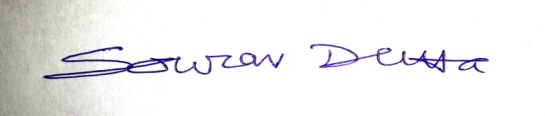 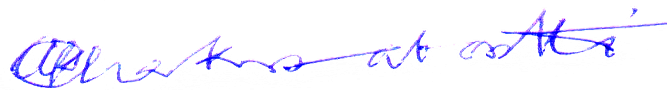 [Signature of expert member]	                       [Signature of authorized representative of Firm]AcademicQualificationCourseBoardYear of PassingYear of PassingGrand Total/PointPercentage(%)GradeAcademicQualificationSecondaryW.B.B.S.E2014201426337.5%BAcademicQualificationHigher SecondaryW.B.C.H.S.E2016201630460.8%AAcademicQualificationBasic Computer with Auto CADI.C.M.S2016201681.5%A+Technical QualificationITI(SURVEY)N.C.V.T1st SemesterJanuary,201743772.5%ATechnical QualificationITI(SURVEY)N.C.V.T2nd SemesterAugust,201745274.8%AAugust 2017 – April 2021Junior Field Assistant (Survey): Prantik Care The Earth Geo Info Solution Pvt. Ltd.: Prantik, Birbhum, West Bengal.Job Role: Surveying Measurement on Field as a Prism Man. Data Collecting and Field hand Sketching as a Draftsman.Senior Field Assistant (Survey): Prantik Care The Earth Geo Info Solution Pvt. Ltd., Prantik, Birbhum, West Bengal.Job Role: Surveying Measurement on Field as a DGPS & ETS Operator. Communication and discussion with Government Officers and Local Person’s about the Project.May 2021 – September 2022Surveyor: Larsen & Tubro Limited: Indergarh, Bundi, RajasthanJob Role: Traversing and all Leveling work(TBM Fly & Level Checking of all Structure include Finished Road Level) by the Electronic Total Station, Auto Level & Micro Level Instrument, Layout of all Structure( Road, Building, Animal Over Pass(AOP)First in Asia, Animal Under Pass( AUP), SVOP,SVUP,LVOP,LVUP,VOP,VUP,  Girder & Segment Casting & fixing related work)  and Offset & Base Line work of ETS. Topography all work handling (Data collect to process and ready for layout) . October 2022 – June 2023Surveyor:  Shree Balaji Engicons Limited: Jharsuguda, Belpahar, OdishaJob Role: All Layout, Offset & Base Line related work by ETS and Levelling of all Structure by Auto Level Instrument of the Project Starting to end. July 2023 – Till TodayJunior Scientific Officer(Survey): Prantik Care The Earth Geo Info Solution Pvt. Ltd.Prantik, Birbhum, West Bengal.Job Role: Team Management as a Team Leader, Communication, discussion and attending Meeting with Government Officer & Local Village heads about the Project as a Site Incharge. DGPS Mother Points fixer and ETS Operator as a Surveyor. Personal DetailsDate of Birth12.07.1998Personal DetailsFather’s NameSujit DuttaPersonal DetailsNationalityIndianPersonal DetailsReligionHinduPersonal DetailsCastGEN.Personal DetailsSexMalePersonal DetailsMarital StatusSingleLanguage KnownReadingWritingSpeakingEnglishExcellentExcellentModerateBengaliExcellentExcellentExcellentHindiExcellentGoodExcellent